ЗАХТЕВПредмет: Субвенционисање инвестиција које се односе на органску производњуКорисници: Регистрована пољопривредна газдинства са територије града Кикинде Уз захтев доставити:Захтев за суфинансирање органске производње  ( Услужни центар градске управе),Рачун о набавци предметне инвестицијеПотврда о регистрованом пољопривредном газдинству,Уверење да је са овлашћеном контролном организацијом закључио уговор о вршењу контроле и сертификације у органској производњиПотврда да подносилац захтева обавља производњу у складу са прописима којима се уређује органска производњаИзјава да ће се подносиоц захтева у наредне три године, од момента остваривања права на подстицај, бавити органском производњомФотокопија личне карте подносиоца пријаве (уколико је чипована – очитати),Доказ о регулисаним пореским и другим доспелим обавезама из јавних прихода, Фотокопију наменског рачуна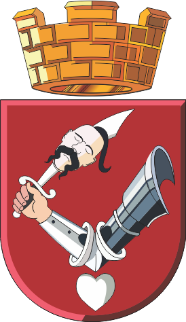 Република СрбијаАутономна покрајина ВојводинаГРАД КИКИНДАГРАДСКА УПРАВАСекретаријат за заштиту животне средине,пољопривреду и рурални развој К и к и н д аТрг српских добровољаца 12, 23300 Кикинда, тел 0230/410-239, факс: 0230/410-239, e-mail: imre.kabok@kikinda.org.rsТрг српских добровољаца 12, 23300 Кикинда, тел 0230/410-239, факс: 0230/410-239, e-mail: imre.kabok@kikinda.org.rsИме и презимеЈМБГБрој ПГБрој наменског рачунаПребивалиштеУлица и бројКонтакт телефон